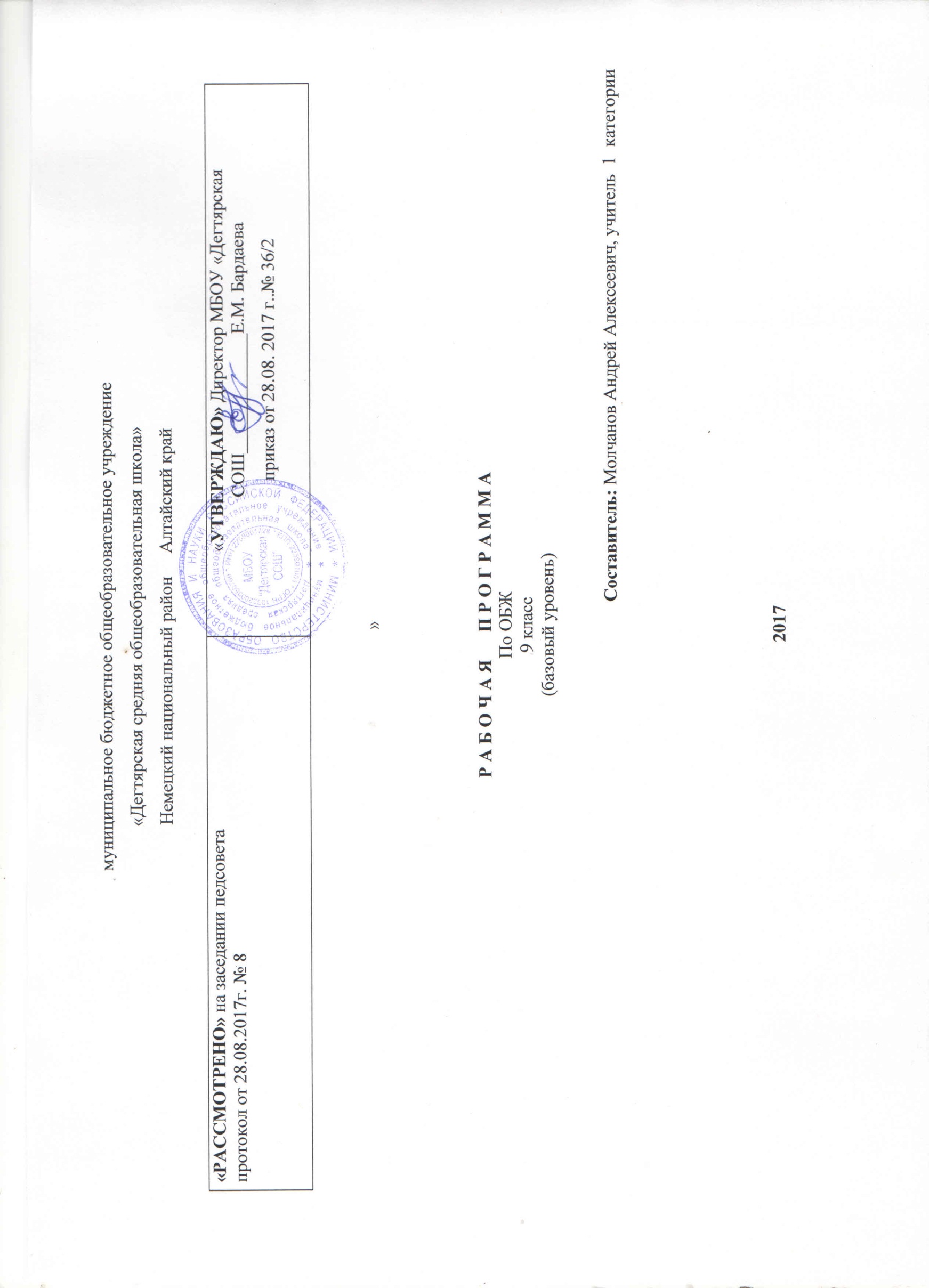 Пояснительная записка.                                                                            Данная рабочая программа по ОБЖ для 9 класса соответствует требованиям федерального компонента государственного стандарта общего образования на базовом уровне и разработана на основе:Основной образовательной программы основного общего образования МБОУ «Дегтярская СОШ»Учебного плана на текущий учебный год МБОУ «Дегтярская СОШ», на основании которого выделен 1 час в неделюАвторской рабочей программы по ОБЖ для 8 классов Автор А.Т. Смирнов . Издательство М. Просвещение 2011г.УМК : 1. Комплексная программа Основы безопасности жизнедеятельности А.Т. Смирнов, Б.О. Хренников, 5-11 классы: М. Просвещение 2011 год.2.Учебник А.Т. Смирнов «Основы Безопасности Жизнедеятельности 9 класс»: М. Просвещение.2015 год.Структура программы соответствует основным требованиям положения МБОУ «Дегтярская СОШ» о рабочей программе.Содержание программы направлено на освоение учащимися знаний, умений и навыков на базовом уровне, что соответствует Образовательной программе школы. Она включает все темы, предусмотренные региональным компонентом государственного образовательного стандарта основного общего образования по ОБЖ и авторской программой учебного курса. Изменений в авторскую образовательную программу под общей редакцией А.Т. Смирнова (программа по курсу «Основы безопасности жизнедеятельности» для 5-11 классов общеобразовательных учреждений) не внесено.Курс «Основы безопасности жизнедеятельности» предназначен для воспитания личности безопасного типа, хорошо знакомой с современными проблемами безопасности жизни и жизнедеятельности человека, осознающей их исключительную важность, стремящейся решать эти проблемы, разумно сочетая личные интересы с интересами общества.Срок реализации программы: 1 год, на текущий учебный годТРЕБОВАНИЯ К УРОВНЮ ПОДГОТОВКИ ОБУЧАЮЩИХСЯ:
        Знать/понимать:  -  потенциальные опасности природного, техногенного и социального характера,  наиболее часто возникающие в повседневной жизни,  их возможные последствия и правила личной  безопасности; - правила  личной безопасности при активном отдыхе в природных условиях;  соблюдение мер пожарной безопасности в быту и на природе;-  о здоровом образе жизни;- об оказании первой медицинской помощи при неотложных состояниях;-  о правах и обязанностях граждан в области безопасности жизнедеятельности;-  основные поражающие факторы при авариях на химических и радиационных объектах;- правила поведения населения при авариях;-  классификация АХОВ по характеру воздействия на человека;-организация защиты населения при авариях на радиационно-опасных объектах.        Уметь:    -предвидеть возникновение наиболее часто встречающихся опасных ситуаций по иххарактерным признакам;-  принимать решения и грамотно действовать, обеспечивая личную безопасность при возникновении  чрезвычайных ситуаций;-  действовать при угрозе возникновения террористического акта, соблюдая правила личной безопасности;- пользоваться средствами индивидуальной и коллективной защиты; - оказывать  первую  медицинскую  помощь  при  неотложных  состояниях.    Кроме того, обучающиеся должны обладать компетенциями по использованию полученных знаний и умений в практической деятельности и  в повседневной жизни для:    – обеспечения личной безопасности в различных опасных и чрезвычайных ситуациях природного, техногенного и социального характера;    —  подготовки  и  участия  в  различных  видах    активного  отдыха  в  природных условиях;    — оказания первой медицинской помощи пострадавшим;    — выработки убеждений и потребности в соблюдении норм здорового образа жизни.СОДЕРЖАНИЕ ТЕМ УЧЕБНОГО КУРСАРаздел 1  ОСНОВЫ БЕЗОПАСНОСТИ  ЛИЧНОСТИ, ОБЩЕСТВА И ГОСУДАРСТВА (24 часа) Тема 1. Национальная безопасность России в мировом сообществе. (4 часа)Россия в мировом сообществе. Страны и организации в современном мире, с которыми Россия успешно сотрудничает. Значение для России сотрудничества со странами СНГ. Роль молодого поколения России в развитии нашей страны. Национальные интересы России в современном мире и их содержание. Степень влияния каждого человека на национальную безопасность России.  Значение формирования общей культуры населения в области безопасности жизнедеятельности для обеспечения  национальной безопасности России.Тема 2. Чрезвычайные ситуации природного и техногенного характера как угроза национальной безопасности России. (3 часа)Опасные и чрезвычайные ситуации, общие понятия и определения. Классификация чрезвычайных ситуаций, основные причины увеличения их числа. Масштабы и последствия чрезвычайных ситуаций для жизнедеятельности человека.Чрезвычайные ситуации природного характера, их причины и последствия.Чрезвычайные ситуации техногенного характера, их причины и последствия.Тема 3. Современный комплекс проблем безопасности социального характера. (3часа)Военные угрозы национальной безопасности России. Внешние и внутренние угрозы национальной безопасности России. Роль Вооруженных Сил России в обеспечении национальной безопасности страны.Международный терроризм – угроза национальной безопасности России.Наркобизнес как разновидность проявления международного терроризма.Тема 4.Обеспечение личной безопасности при угрозе террористического акта 2 часаВиды терактов, их цели и способы осуществления. Правила поведения при угрозе теракт	РАЗДЕЛ 2 Защита населения Российской Федерации от чрезвычайных ситуаций.12 часов.Тема 5. Организационные основы по защите населения страны от чрезвычайных ситуаций мирного и военного времени. (3 часа)Единая государственная система предупреждения и ликвидации чрезвычайных ситуаций (РЧРС). Основные задачи, решаемые РЧРС по защите населения страны от чрезвычайных ситуаций природного и техногенного характера.Гражданская оборона как составная часть национальной безопасности обороноспособности страны. Основные факторы, определяющие развитие гражданской обороны в настоящее время.МЧС России – федеральный орган управления в области защиты населения и территорий от чрезвычайных ситуаций. Роль МЧС России в формировании культуры в области безопасности жизнедеятельности населения страны.Тема 6. Основные мероприятия, проводимые в Российской Федерации, по защите населения от чрезвычайных ситуаций мирного и военного времени. (5 часов)Мониторинг и прогнозирование чрезвычайных ситуаций. Основное предназначение проведения мониторинга и прогнозирования  чрезвычайных ситуаций.Инженерная защита населения и территорий от чрезвычайных ситуаций.Оповещение населения о чрезвычайных ситуациях. Централизованная система оповещения населения о чрезвычайных ситуациях, единая дежурно-диспетчерская служба на базе телефона 01. Создание локальных и автоматизированных систем оповещения.Эвакуация населения. Классификация мероприятий по эвакуации населения из зон чрезвычайных ситуаций. Экстренная эвакуация; рассредоточение персонала объектов экономики из категорированных городов. Заблаговременные мероприятия, проводимые человеком при подготовке к эвакуации.Аварийно-спасательные и другие неотложные работы в очагах поражения.Тема 7.Основы государственной политики по организации борьбы с терроризмом и наркобизнесом. (4часа)    Виды террористических акций, их цели и способы осуществления.Подразделение терроризма по видам в зависимости от целей, которые преследуют преступники. Международный терроризм и его основные особенности.Законодательная и нормативно-правовая база по организации борьбы с терроризмом. Основные органы федеральной исполнительной власти, непосредственно осуществляющие борьбу с терроризмом. Основные задачи гражданской обороны по защите населения от террористических актов.Система борьбы  с терроризмом. Существующие в мировой практике формы борьбы с терроризмом. Организация информирования населения о террористической акции. Уголовная ответственность, предусмотренная за участие в террористической деятельности.Правила поведения при угрозе террористического акта.Государственная политика противодействия распространению наркомании. Основные меры, принимаемые в России для борьбы с наркоманией. Наказания, предусмотренные Уголовным кодексом РФ, за сбыт наркотических средств и за склонение к потреблению наркотических средств.Профилактика наркомании.Тема 7.Основы государственной политики по организации борьбы с терроризмом и наркобизнесом. (4часа)    Тема 8.Основы здорового образа жизни. (3 часа)Здоровье человека как  индивидуальная, так и общественная ценность. Определение, данное здоровью в Уставе Всемирной организации здравоохранения (ВОЗ). Основные факторы, оказывающие существенное влияние на здоровье человека. Взаимосвязь, существующая между духовной, физической и социальной составляющими здоровья человека.Здоровый образ жизни и его составляющие. Роль здорового образа жизни в формировании у человека общей культуры в области безопасности жизнедеятельности.Репродуктивное здоровье населения и национальная безопасность России.Тема 9. Факторы, разрушающие репродуктивное здоровье. (3 часа)Ранние половые связи и их последствия.Инфекции, передаваемые половым путем. Понятие о ВИЧ-инфекции и СПИДе.Тема 10. Правовые основы сохранения и укрепления репродуктивного здоровья. (3часа)Брак и семья. Роль семьи в воспроизводстве населения страны. Основные функции семьи. Влияние культуры общения мужчины и женщины на создание благополучной семьи.Семья и здоровый образ жизни человека. Роль семьи в формировании здорового образа жизни.Основные положения Семейного кодекса РФ.	Раздел 4. ОСНОВЫ МЕДИЦИНСКИХ ЗНАНИЙ И ОКАЗАНИЕ ПЕРВОЙ МЕДИЦИНСКОЙ ПОМОЩИ. 2 часаТема 11. Основы медицинских знаний и оказание первой медицинской помощи. (2 часа)Первая медицинская помощь при массовых поражениях.Первая медицинская помощь при передозировке психоактивных веществ.ТЕМАТИЧЕСКОЕ ПЛАНИРОВАНИЕ№ урокаДата проведенияТема урокаКоличество  часов, отводимых на освоение каждой темыМ-1 ОСНОВЫ БЕЗОПАСНОСТИ  ЛИЧНОСТИ, ОБЩЕСТВА И ГОСУДАРСТВА (24 часа)Р-1 Основы комплексной безопасности-12 часов Тема 1. Национальная безопасность России в мировом сообществе. (4 часа)107.09Россия в мировом сообществе.1214.09Национальные интересы России в современном мире.1321.09Основные угрозы национальным интересам и безопасности России.1428.09	Формирование общей культуры населения в области безопасности жизнедеятельности.1Тема 2. Чрезвычайные ситуации природного и техногенного характера как угроза национальной безопасности России. (3 часа)505.10Опасные и чрезвычайные ситуации, общие понятия и определения, их классификация.1612.10Ч.С. природного характера, их причины и последствия.1719.10	Ч.С.техногенного характера их причина и последствия1Тема 3. Современный комплекс проблем безопасности социального характера. (3часа)826.10Военные угрозы национальной безопасности России.1909.11Международный терроризм- угроза национальной безопасности России.110	16.11Наркотизм безопасность и национальная России1Тема 4.Обеспечение личной безопасности при угрозе террористического акта (2 часа)1123.11Виды терактов, их цели и способы осуществления.11230.11Правила поведения при угрозе теракта	1РАЗДЕЛ 2 Защита населения Российской Федерации от чрезвычайных ситуаций.12 часов.Тема 5. Организационные основы по защите населения страны от чрезвычайных ситуаций мирного и военного времени. (3 часа)1307.12Единая государственная система предупреждения и ликвидация ЧС (РСЧС)11414.12Г О как составная часть национальной безопасности и обороноспособности страны.11521.12	МЧС России - федеральный орган управления в области защиты населения  и территорий от ЧС1Тема 6. Основные мероприятия, проводимые в Российской Федерации, по защите населения от чрезвычайных ситуаций мирного и военного времени. (5 часов)1628.12Мониторинг и прогнозирование ЧС.11711.01Инженерная защита населения и территорий от ЧС11818.01Оповещение населения о ЧС11925.01Эвакуация населения2001.02Аварийно-спасательные и другие неотложные работы в очагах поражения1Тема 7.Основы государственной политики по организации борьбы с терроризмом и наркобизнесом. (4часа)    2108.02Законодательная и нормативно-правовая база по организации борьбы с терроризмом и экстремизмом.12215.02Общегосударственное противодействие терроризму12322.02Организационные основы противодействия наркотизму в РФ12401.03Профилактика наркомании.1Раздел 3 ОСНОВЫ ЗДОРОВОГО ОБРАЗА ЖИЗНИ  9 часов.Тема 8.Основы здорового образа жизни. (3 часа)2515.03Здоровье человека как индивидуальная  так и общественная ценность12622.03Здоровый образ жизни и его составляющие.12705.04	Репродуктивное здоровье населения и национальная безопасность России1Тема 9. Факторы, разрушающие репродуктивное здоровье. (3 часа)2812.04Ранние половые связи и их последствия.12919.04Инфекции, передаваемые половым путем.13026.04Понятие о ВИЧ- инфекции и СПИДе1Тема 10. Правовые основы сохранения и укрепления репродуктивного здоровья. (3часа)31	03.05Брак и семья13210.05Семья и здоровый образ жизни человека13317.05Основы семейного права в Российской Федерации.1Раздел 4. ОСНОВЫ МЕДИЦИНСКИХ ЗНАНИЙ И ОКАЗАНИЕ ПЕРВОЙ МЕДИЦИНСКОЙ ПОМОЩИ. 2 часаТема 11. Основы медицинских знаний и оказание первой медицинской помощи. (2 часа)3424.05Первая медицинская помощь при массовых поражениях13525.05Первая медицинская помощь при передозировке в приёме психоактивных веществ1